Три необходимых компонента раскрытия и развития одаренности по Дж. Рензулли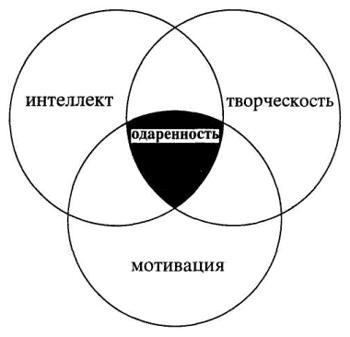 	Принципы развития способностей и проявления одаренности: Эмоциональное отношение к деятельности (положительные эмоции).Обязательное включение ребенка в практическую деятельность, только в ней ребенок может осваивать, порождать и применять ее способы.Демократический стиль отношений, доброжелательный климат на всех уровнях: (администрация – воспитатель – ребенок – семья).Нерегламентированная творческая среда.Широкий круг общения: включение в различные общности (в том числе и взрослые профессиональные сообщества).Социальная значимость и поддержка развития не только специальных способностей, но и интеллектуальных, творческих способностей через прессу, телевидение, общественную оценку, оценку и поддержку родителей.Мотивация, воля, познавательная потребность ребенка.Подражание творческой личности – значимому для ребенка взрослому.Задатки, способности, одаренность, талант, гениальность.«Способности - индивидуальные свойства личности, являющиеся субъективными условиями успешного осуществления определённого рода деятельности. Способности не сводятся к имеющимся у индивида знаниям, умениям, навыкам».Необходимо также отметить, что способности могут существовать только в постоянном процессе развития. Без развития способность теряется.Выделяют природные (или естественные) и специфические способности. Природные способности биологически обусловлены и связанны с врожденными задатками. Многие из природных способностей являются общими у человека и у животных, особенно высших, например - у обезьян (память, мышление, способность к элементарным коммуникациям на уровне экспрессии). Эти способности формируются через механизмы научения типа условно-рефлекторных связей.Специфические же способности имеют общественно-историческое происхождение и обеспечивают жизнь и развитие в социальной среде. В свою очередь специфические способности можно разделить по 3-м критериям:теоретические, которые определяют склонность человека к абстрактно-логическому мышлению, и практические, лежащие в основе склонности к конкретно-практическим действиям;учебные, которые влияют на успешность педагогического воздействия, усвоение человеком знаний, умений, навыков, формирование качеств личности;творческие, связанные с успешностью в создании произведений материальной и духовной культуры, новых идей, открытий, изобретений.способности к общению, взаимодействию с людьми.Также отметим, что теоретические и практические способности не сочетаются друг с другом в отличие от природных и прочих специфических. В этом случае большинство людей обладает или одним, или другим типом способностей. Вместе они встречаются крайне редко и в основном у одаренных и разносторонне развитых людей.Предпосылкой для этого развития способностей служат врожденные задатки, с которыми ребенок родился. Однако способности не определяются биологически унаследованными свойствами. Мозг заключает в себе лишь способность к формированию этих способностей. То, как будут развиваться способности, зависит:1) от качества наличных знаний и умений, от степени их объединения в единое целое;2) от природных задатков человека, качества врожденных нервных механизмов элементарной психической деятельности;3) от большей или меньшей «тренированности» самих мозговых структур, участвующих в осуществлении познавательных и психомоторных процессов.Уровни и развитие специальных способностейСпособности имеют сложную структуру, которая зависит от развития личности. Выделяют два уровня развития способностей:· репродуктивный· творческийЧеловек, находящийся на репродуктивном уровне, лишь обнаруживает высокое умение усваивать знания, овладевать деятельностью и осуществлять ее по данному образцу. На творческом же уровне человек создает новое, оригинальное.Стоит принять во внимание, что эти уровни взаимосвязаны, всякая творческая деятельность включает в себя репродуктивную, а репродуктивная - творческую. Также, оба уровня довольно динамичны. Они не являются чем-то застывшим. В процессе овладения новыми знаниями или умениями человек переходит с одного уровня на другой, меняется структура его способности. Известно, что даже чрезвычайно одаренные или даже гениальные люди начинали с подражания.Развитие той или иной способности проходит в несколько стадий:· Задатки· Способности· Одаренность· Талант· ГениальностьПсихологи сходятся во мнении, что способности, подобно мышцам, необходимо развивать путем упражнений. Это следует из самого определения способностей, ведь они не могут родиться сами по себе, вне определенной деятельности. Правдивость этого тезиса легко проследить на примере музыкальных способностей. Те, кто занимался музыкой, знает: путь к исполнительскому мастерству лежит через ежедневные многочасовые занятия, значительную часть которых составляют утомительные гаммы. А ведь эти гаммы ежедневно играют и начинающие музыканты, и великие пианисты.Но все это относится к тренировке уже существующих способностей. Формирование же новых способностей проходит в несколько этапов:1) Выявление задатков. Это очень важный этап, на котором необходимо выявить предпосылки к тем или иным способностям для их дальнейшего формирования. Это может быть сделано с помощью наблюдения, однако наиболее распространенным подходом к этому процессу является проведение различных тестов.2) Обеспечение благоприятной среды для развития способностей. Благоприятным условием может считаться сензитивный период развития человека, то есть такой период, когда условия для развития тех или иных способностей наиболее оптимальны. Сензитивные периоды характерны для детей, но время их возникновения и длительность зависят от индивидуальных особенностей каждого конкретного ребенка. Задача взрослого на этом этапе предвидеть или вовремя заметить такой период и предоставить ребенку то, что необходимо ему для развития той или иной способности.3) Введение в деятельность. Этот этап является практической реализацией предыдущего и во многом перекликается с ним. Как только выявлены благоприятные условия для развития той или иной способности, необходимо погрузить человека в деятельность, связанную непосредственно с этой способностью. Разнообразие видов деятельности, которыми занимается человек, способствует наиболее разностороннему и вместе с тем комплексному развитию его способностей. Важно также учитывать некоторые требования, соблюдение которых позволит наиболее эффективно развить ту или иную способность.· Творческий характер деятельности. Такая деятельность требует от человека сообразительности и некоторой оригинальности. Кроме того, этот подход позволит добиться полного погружения в среду, полного захвата внимания.· Оптимальный уровень трудности. Необходимо учитывать особенности каждого индивида, его умственные способности, физические качества и некоторые индивидуальные свойства, такие как память, внимание и т.д. Если деятельность слишком проста, то обеспечивает лишь реализацию уже имеющихся способностей; если же она чрезмерно сложна, то становится невыполнимой и, следовательно, также не приводит к формированию новых умений и навыков.· Обеспечение положительного эмоционального настроя способствует формированию интереса к деятельности и увеличению ее эффективности. Положительный настрой может быть достигнут при помощи системы успехов и неудач. В ее рамках каждая неудача обязательно должна быть подкреплена победой, таким образом, в процесс деятельности вносится некоторое разнообразие, возникает азарт, который не позволяется индивиду бросить тот или иной вид деятельности.· Должная мотивация. Стимулирующая мотивация также поддерживает интерес индивида к данной деятельности. Она превращает цель деятельности в актуальную потребность человека. Для формирования и развития способностей человека необходимо научение, а согласно теории социального научения, этот процесс не может происходить без соответствующего подкрепления. Чем сильнее подкрепление, тем быстрее и эффективнее будет идти развитие той или иной способности.Таким образом, развитие у человека способностей к различным видам деятельности во многом зависит от внешней среды. Бытует мнение, что развитие творческих способностей человека имеет какие-то особые, внутренние источники. Сторонники этой идеи подкрепляют свою точку зрения предрасположенностью одних и полной неспособностью других людей к определенным видам деятельности. Однако они забывают и искажают главное - источник развития способностей. Стихийно развитые первоначальные способности принимают за врожденные.Итак, первоначальные способности людей развиваются очень быстро, но доходят лишь до самого низкого уровня. Для того чтобы продолжить развитие некоторых способностей или сформировать новые, процесс развития надо организовать, руководить им.Взаимосвязь способностей и возраста.Безусловно, способности развиваются на протяжении всей жизни, потому что они тесно связаны с развитием личности человека, которая не устает совершенствоваться. Однако большей частью способности раскрываются и развиваются в детстве.Развитие способностей у детей происходит в процессе обучения и воспитания. Способности у ребенка формируются в процессе обучения материальной и духовной культуре, технике, наукам и искусствам. Предпосылкой этому развитию служат врожденные задатки. Роль задатков в развитии различных способностей различна. Она более значительна и специфична, например, в развитии музыканта, в даровании которого существенную роль играют специфические врожденные свойства слухового аппарата, чем в развитии способностей ученого литературоведа, историка или экономиста.В развитии способностей у ребенка существенным этапом является развитие у него так называемой готовности к обучению. Эта способность к обучению не угасает в школьном возрасте, как склонны утверждать те, кто связывает ее с определенным периодом возрастного созревания. Но, конечно, юные годы, все же, исключительно благоприятная пора для учения; в процессе этого учения совершается формирование способностей, которые открывают более широкие возможности для успешного дальнейшего учения и совершенствования в зрелые годы.В способностях детей всегда проявляется индивидуальные различия. Они могут проявиться в успешной учебе, в том, что у разных детей различные склонности к разным предметам, и они с разной глубиной осваивают знания. Однако успех в чем-либо нельзя превращать в критерий одаренности, потому что у детей может быть разная мотивация. Поэтому одни и те же успехи разных учеников могут быть показателями различных способностей, а при одних и тех же способностях успехи могут быть разными.ОдаренностьОбщее понятие одаренностиПонятие одаренности не получило единого общепризнанного определения. Наиболее распространенным является определение немецкого психолога В. Штерна, ведущего психолога в современной трактовке проблемы одаренности:«Одаренность - это общая способность индивида сознательно ориентировать свое мышление на новые требования; это общая способность психики приспосабливаться к новым задачам и условиям жизни».Одаренность является функцией всей системы условий жизнедеятельности в ее единстве, функцией личности. Она неразрывно связана со всей жизнью человека и потому оказывается на разных этапах ее развития.Природные задатки организма сами по себе не определяют однозначно одаренности человека. Они лишь являются неотъемлемым компонентом той системы условий, определяющих развитие личности, ее одаренность. Одаренность выражает внутренние возможности развития не организма как такового, а личности.Одаренность проявляется лишь через своё соотношение с условиями, в которых происходит конкретная деятельность человека. Оно выражает внутренние данные и возможности человека, то есть внутренние психологические условия деятельности в их соотношении с требованиями, которые ставит эта деятельность. Для динамики одаренности существенное значение имеет оптимальность уровня требований, выдвигаемых в ходе деятельности человека, например требований, которые ставит ученику учебная программа. Чтобы стимулировать развитие, эти требования должны быть достаточно высокими.С вопросом о соотношении одаренности и специальных способностей стоит фундаментальная проблема - проблема соотношения общего и специального развития, решение которой имеет большое значение для детской педагогической психологии. В генетическом плане соотношения между общим и специальным развитием, а соответственно - между одаренностью и специальными способностями - с возрастом меняется. Применение каждого из этих психологических понятий является правомерным, однако не следует забывать об их относительном характере, ведь специальные способности как генетически, так и структурно связаны с одаренностью, а одаренность конкретно проявляется в специальных способностях и развивается в них.Одаренность является своеобразным сочетанием способностей, от которых зависит возможность достижения большего или меньшего успеха в выполнении той или иной деятельности. Понимание одаренности существенно зависит от того, какой вес предоставляется тем или иным видам деятельности и что понимают под успешным выполнением каждой конкретной деятельности.Детская одаренностьОсновная трудность выявления в пору детства признаков одаренности состоит в том, что в них непросто выделить собственно индивидуальное, относительно не зависимое от возрастного. Так, наблюдаемая у ребенка высокая умственная активность, особая готовность к напряжению - это внутреннее условие умственного роста. И не известно, окажется ли оно устойчивой особенностью и на последующих возрастных этапах. При этом ранние проявления одаренности еще не предопределяют будущих возможностей человека: чрезвычайно трудно предвидеть ход дальнейшего становления одаренности.Определение одаренности ребенка - сложная задача, при решении которой необходимо использовать как результаты всестороннего психологического обследования, так и сведения о школьных и внешкольных достижениях ребенка, получаемые путем опроса родителей, учителей, сверстников. Только такой комплексный подход к диагностике признается всеми научными концепциями при сохраняющейся дискуссионности вопроса о структуре и факторах развития одаренности. Многочисленные психологические исследования изменили первоначальные представления о высоком IQ (коэффициенте интеллектуальности) как единственном критерии выдающихся достижений, продемонстрировали важнейшую роль творческого потенциала и личностной сферы, интересов и специальных способностей, а также социальных условий в развитии одаренности. В большинстве научных концепций одаренность и предпосылки к ее развитию связывают с творческими возможностями и способностями ребенка, определяемыми как креативность. Одаренные дети обнаруживают сильную тягу к занятиям той деятельностью, к которой они способны. Они могут буквально часами заниматься изо дня в день интересующим их делом, не уставая и как бы вовсе не напрягаясь. Это для них одновременно труд и игра. Все их переживания, интересы, поиски, вопросы концентрируются вокруг этих занятий. Легко понять, как много в результате подобной почти непрекращающейся деятельности успевает ребенок узнать, понять и усвоить и как много потребовалось бы времени и усилий педагогу, чтобы специально всему этому его научить.Существует определенная возрастная последовательность проявления одаренности в разных областях. Особенно рано может проявиться одаренность к музыке, затем - к рисованию; вообще одаренность к искусству выступает раньше, чем к наукам.Виды одаренностиОдаренные дети чрезвычайно сильно отличаются друг от друга по видам одаренности:a) Художественная одаренность.Этот вид одаренности подразумевает высокие достижения в области художественного творчества и исполнительского мастерства в музыке, живописи, скульптуре, актерские способности.b) Общая интеллектуальная и академическая одаренность.Главным является то, что дети с одаренностью этого вида быстро овладевают основополагающими понятиями, легко запоминают и сохраняют информацию. Высоко развитые способности переработки информации позволяют им преуспевать во многих областях знаний.Несколько иной характер имеет академическая одаренность, которая проявляется в успешности обучения отдельным учебным предметам и является более частой и избирательной. Эти дети могут показать высокие результаты по легкости и быстроте продвижения в математике или иностранном языке, физике или биологии и иногда иметь неважную успеваемость по другим предметам, которые воспринимаются ими не так легко.c) Творческая одаренность.Прежде всего, продолжаются споры о самой необходимости выделения этого вида одаренности. Суть разногласий состоит в следующем. Одни специалисты полагают, что творчество, креативность является неотъемлемым элементом всех видов одаренности, которые не могут быть представлены отдельно от творческого компонента. Так, А.М. Матюшкин настаивает на том, что есть лишь один вид одаренности - творческая: если нет творчества, бессмысленно говорить об одаренности. Другие исследователи отстаивают правомерность существования творческой одаренности как отдельного, самостоятельного вида. Одна из точек зрения такова, что одаренность порождается или способностью продуцировать, выдвигать новые идеи, изобретать или же способностью блестяще исполнять, использовать то, что уже создано [11, с. 59].Вместе с тем исследователи показывают, что дети с творческой направленностью нередко обладают рядом поведенческих характеристик, которые их выделяют и которые вызывают отнюдь не положительные эмоции в учителях и окружающих людях:· Отсутствие внимания условностям и авторитетам;· Большая независимость в суждениях;· Тонкое чувство юмора;· Отсутствие внимания к порядку и организации работы;· Яркий темперамент;· Социальная одаренность.d) Определение социальной одаренности гласит, что это исключительная способность устанавливать зрелые, конструктивные взаимоотношения с другими людьми. Выделяют такие структурные элементы социальной одаренности как социальная перцепция, просоциальное поведение, нравственные суждения, организаторские умения и т.д. Социальная одаренность предполагает способности понимать, любить, сопереживать, ладить с другими, что позволяет быть хорошим педагогом, психологом, социальным работником. Таким образом, понятие социальной одаренности охватывает широкую область проявлений, связанных с легкостью установлений и высоким качеством межличностных отношений. Эти особенности позволяют быть лидером, то есть проявлять лидерскую одаренность, которую можно рассматривать как одно из проявлений социальной одаренности. Существует множество определений лидерской одаренности, в которых можно, тем не менее, выделить общие черты:· Интеллект выше среднего;· Умение принимать решение;· Способность иметь дело с абстрактными понятиями, с планированием будущего, с временными ограничениями;· Ощущение цели, направления движения;· Гибкость, приспосабливаемость;· Чувство ответственности;· Уверенность в себе и знание себя;· Настойчивость;· Энтузиазм;· Умение ясно выражать мысли;Перечисленные виды одаренности проявляются по-разному и встречают специфические барьеры на пути своего развития в зависимости от индивидуальных особенностей и своеобразия окружения ребенка. Влияние социальной среды на одаренностьэРезультаты разных исследователей, рассматривающих влияние социальной среды (социально-экономические отношения, материальное обеспечение, социально-бытовые условия и т.д.) на одаренность не однозначны. Но, возможно сделать следующие выводы: социально-экономические условия влияют на развитие одаренности, т.к. они определяют уровень жизни человека; чем экономически развито общество, тем более благоприятны возможности для развития человека.Очень важным условием развития одаренности является семья, а именно:- структура и эмоциональный климат семьи;- стили детско-родительских отношений;- отношение родителей к детской одаренности.Более детально изучен вопрос о стилях детско-родительских отношений. Ученые единодушны в том, что стили, базирующиеся на жестком контроле, силовом давлении не дают возможности для развития одаренной личности. Важным аспектом является отношения родителей к детской одаренности. Очевидно, что этот фактор - один из основных, влияющих на реализацию возможностей ребенка.Типы отношений:- отрицательное;- игнорирующее;- положительное;- гиперсоциализация (когда родители видят в одаренности престижность, возможность самоутверждения через выдающиеся способности своих детей или реализации своих несбывшихся возможностей) .ТалантТалант - высокий уровень способностей человека к определенной деятельности. Это совокупность таких способностей, которые дают возможность получить продукт деятельности, который отличается новизной, высоким уровнем совершенства и общественной значимости.Уже в детском возрасте могут проявиться первые признаки таланта в области музыки, математики, лингвистики, техники, спорта и т.д. Вместе с тем талант может проявиться и позже. Формирование и развитие таланта в значительной мере зависит от общественно-исторических условий жизни и деятельности человека.Талант может проявиться во всех сферах человеческого труда: в организаторской и педагогической деятельности, в науке, технике, в различных видах производства. Для развития таланта большое значение имеют трудолюбие и настойчивость. Для талантливых людей характерна потребность в занятии определенным видом деятельности, которая порой проявляется в страсти к выбранному делу.О наличии таланта следует делать вывод по результатам деятельности человека, которые должны выделяться принципиальной новизной, оригинальностью подхода. Талант человека направлен потребностью в творчестве.В различных областях талант может проявляться в разное время. Так, в музыке, рисовании, математике, лингвистике, технике обычно он проявляется в раннем возрасте; а талант в литературной, научной или организаторской сферах обнаруживаются в более позднем возрасте.Максимальная продуктивность талантливых людей тоже проявляется в разных возрастах: в науке в 35 -40 лет; в поэзии в 24 - 30 и т.д.Талант и гений различаются, прежде всего, по объективной значимости и вместе с тем оригинальности того, что они способны произвести. Талант характеризуется способностью к достижениям высокого порядка, но остающимся в принципе в рамках того, что уже было достигнуто; гениальность предполагает способность создавать что-то принципиально новое, прокладывать действительно новые пути, а не только достигать высоких точек на уже проторенных дорогах. Высокий уровень одаренности, который характеризует гения, неизбежно связан с незаурядностью в разных или даже во всех областях.ГениальностьНаивысшую ступень развития способностей, проявляющихся в творческой деятельности, результаты которой имеют историческое значение в жизни общества, в развитии науки, литературы, искусства, называют гениальностью. Гениальность отличается от талантливости общественной значимости тех задач, которые человек решает. Гений выражает передовые тенденции своего времени.Индивидуальные особенности способностей оказываются в разносторонности или односторонности их развития. Разносторонние способности имели М. Ломоносов, Д. Менделеев, Н. Бородин, Т. Шевченко и др. Однако это «…не означает, что все индивидуальные качества гения развиты в одинаковой степени. Гениальность, как правило, имеет свой «профиль», какая-то сторона в ней доминирует, какие-то способности проявляются ярче».Индивидуальные особенности способностей каждого человека является результатом их развития. Поэтому для развития способностей нужны соответствующие социальные условия, активность личности в деятельности.Как правило, гениальных людей отличают не только развитые способности, но и специфические личностные особенности, например усиленная чувствительность, экзальтация, сменяющаяся апатией, оригинальность эстетических произведений и способность к открытиям, бессознательность творчества и употребление особых выражений, сильная рассеянность и наклонность к самоубийству.Главная же разница между обычным человеком и гением состоит в утонченной и почти болезненной впечатлительности гения.По мере развития умственных способностей впечатлительность растет и достигает наибольшей силы в гениальных личностях, являясь источником их страданий и славы. Эти избранные натуры более чувствительны в количественном и качественном отношении, а воспринимаемые ими впечатления отличаются глубиною, долго остаются в памяти и комбинируются различным образом. Это является одной из важнейших предпосылок создания гениями чего-либо принципиально нового, именно поэтому они способны в мелочах увидеть то, что другим не заметно и сделать из этих мелочей величайшее открытие.Так же состояние гениев, как правило, характеризуется подавленностью, для них очень свойственно недовольство жизнью. Главнейшую причину меланхолии и недовольства жизнью избранных натур по Ч. Ломброзо составляет закон динамизма и равновесия, управляющий также и нервной системой, закон, по которому вслед за чрезмерной тратой или развитием силы является чрезмерный упадок той же самой силы.Иногда чувствительность искажается и делается односторонней, сосредоточиваясь на одном каком-нибудь пункте. И тогда они всю жизнь занимаются одним каким-нибудь выводом, сначала занимающим их мозг и затем охватывающим всецело. Так, Бекман в продолжение целой жизни изучал патологию почек, Фреснер - луну, Мкейер - муравьев, что представляет огромное сходство с мономанами.Крайнее и одностороннее развитие чувствительности, без сомнения, служит причиной тех странных поступков вследствие временной анестезии и анальгезии, которые свойственны великим гениям наравне с помешанными. Так, Бетховен и Ньютон, принявшись - один за музыкальные композиции, а другой за решение задач, до такой степени становились нечувствительными к голоду, что бранили слуг, когда те приносили им кушанья, уверяя, что они уже пообедали.Гаген считает оригинальность тем качеством, которое резко отличает гений от таланта. Точно так же Юрген Мейер говорит: “ Оригинальность - в натуре гения”.Гений обладает способностью угадывать то, что ему не вполне известно: например Гёте подробно описал Италию, не видев ее.Резюмируя эти положения, можно прийти к следующим выводам: в физиологическом отношении между нормальным состоянием гениального человека и патологическим - помешанного существует немало точек соприкосновения. Среди гениальных людей встречаются помешанные и среди сумасшедших - гении. Но было и есть множество гениальных людей, у которых нельзя отыскать ни малейших признаков умопомешательства, за исключением некоторых ненормальностей в сфере чувствительности.Заключение.В современной литературе появляется все больше статей, публикаций, так или иначе затрагивающих эту тему одаренности, таланта и гениальности. Правда, все они всего лишь капля в море психологических проблем, появляющихся у учителей и родителей одаренных детей, когда информация меняется каждые пять лет, а порой и чаще.Природа человеческой одаренности вызывает достаточно бурные споры среди ученых. Является ли одаренность врожденной или формируется прижизненно? Нужно ли родиться музыкантом, или талант, как следует из известного высказывания, - это 1% способностей и 99% кропотливого труда?Среди ученых в связи с этим распространено мнение, что способности биологически обусловлены и их проявление целиком зависит от унаследованного генетического фонда. Обучение и воспитание, считают ученые, стоящие на этой позиции, может лишь ускорить процесс проявления способностей, но и без педагогического воздействия они обязательно проявятся.Другие же считают, что одаренность, талант, гениальность могут проявиться в связи с совокупностью ряда совпадающих моментов: генетически предрасположенности к определенному виду деятельность из-за лишь легкой отличительной физической особенности, наличия определенных случайных или специальных условий именно в сензитивный для этой способности период, кропотливой и долгой в дальнейшем работой в русле этой деятельности.Лучшим периодом развития способностей, раскрытия одаренности, таланта является детство. Именно этот период жизни человека является самым благоприятным, потому что идет узнавание мира и сначала не произвольно развиваются некие способности, а потом уже и родители, и в школе помогают их развивать.Проблема таланта и гениальности стоит перед психологами в течение долгого времени и на сегодняшний день не существует единой концепции в рамках какой-либо теории личности, которая бы объясняла её в полном объёме. Большинство теорий личности рассматривают лишь некоторые аспекты данной проблемы. Тем не менее, изучение вопросов структуры одаренности, таланта и гениальности имеет очень большое значение, как для теории психологии, так и для решения конкретных психолого-педагогических задач современного образования.Источник http://otherreferats.allbest.ru/psychology/00187870_0.htmlСписок использованной литературы1. Ананьев Б.Г. Человек как предмет познания. - СПб.: Питер, 2001. - 288 с.2. Анастази А. Дифференциальная психология: Психология индивидуальных различий. М.: МПСИ, 2002. - 112с.3. Введение в психологию / Под общ. ред. проф. А.В. Петровского. - М.: «Академия», 1997. - 496с.4. Гарднер Г. Рамки ума. - М.: Наука, 1980. - 250 с.5. Гиппенрейтер Ю.Б. Введение в общую психологию. - М.: Нова, 2006. - 376 с.6. Лебедева Е. Комплексный подход к проблеме диагностики одарённых детей // Журнал практического психолога. - 1998. - №8. - С. 14-20.7. Лейтес Н.С. Возрастная одаренность и индивидуальные различия: Избранные труды. - М.: МПСИ, 2003. - 412 с.8. Лейтес Н. С. Ранние проявления одаренности// Вопросы психологии. - 1998. - № 4. - С. 98- 107.9. Лурия А.Р. Лекции по общей психологии. - СПб.: Питер, 2006. - 320 с.10. Маклаков А.Г. Общая психология: Учеб. Пособие. - СПб.: Питер, 2010. - 583с.11. Матюшкин А.М. Концепция творческой одарённости // Вопросы психологии. - 1989 - №6. - С. 29-33.12. Немов Р.С. Психология: В 3 кн. - М.: ВЛАДОС, 2003. - Кн. 1: Общие основы психологии. - 688 с.13. Общая психология: Учебник/ Под ред. Тугушева Р. X., Гарбера Е.И. - М.: Эксмо, 2006. - 592с.14. Попова Л.В. Одаренные девочки и мальчики // Начальная школа: «плюс - минус». - 2000. - № 3. - С. 58-65.15. Рубинштейн С.Л. Основы общей психологии: Учеб. Пособие. - СПб.: Питер, 2002. - 720с.16. Теплов Б.М Способности и одаренность: Психология индивидуальных различий. - М.: изд-во Московского Университета, 1982. - 404 с.17. Узнадзе Д.Н. Общая психология. - М.: Смысл, 2004. - 413 с.18. Шаповаленко И.В. Возрастная психология. - М.: Гардарики, 2005. - 349 с.19. Щебланова Е.И. Неуспешные одарённые школьники: их проблемы и особенности // Школа здоровья. -1999. №3. - С. 41-55.20. Слуцкий В.М. Одаренные дети: www.friendship.com.ruОДАРЕННОСТЬ  мы понимаем, прежде всего,  как высокий уровень развития способностей ребенка. Оценка способностей ребенка дает возможность в основном выявить наличие одаренности и определить степень ее выраженности.ОДАРЕННОСТЬ  мы понимаем, прежде всего,  как высокий уровень развития способностей ребенка. Оценка способностей ребенка дает возможность в основном выявить наличие одаренности и определить степень ее выраженности.КритерииВиды одаренности
Вид деятельности и обеспечивающие ее
сферы психики (интеллектуальная, эмоциональная, мотивационно-волевая сферы)
- В практической деятельности (одаренность в ремеслах, спортивная и организационная).
-  В теоретической (познавательной) деятельности (интеллектуальная одаренность различных видов в зависимости от предметного содержания деятельности (в области естественных и гуманитарных наук, интеллектуальных игр и др.)).
- В художественно-эстетической деятельности (хореографическая, литературно-поэтическая, изобразительная и музыкальная).
- В коммуникативной деятельности (лидерская одаренность, характеризующаяся способностью понимать других людей, строить с ними конструктивные отношения, руководить).
- В духовно-ценностной деятельности (одаренность, которая проявляется в создании новых духовных ценностей и служении людям).
Степень сформированности одаренности
- Актуальная одаренность (психологическая характеристика ребенка с такими наличными показателями психического развития, которые проявляются в более высоком уровне выполнения деятельности в конкретной предметной области по сравнению с возрастной и социальной нормами). 
- Потенциальная одаренность (психологическая характеристика ребенка, который имеет лишь определенные психические возможности (потенциал) для высоких достижений в том или ином виде деятельности, но не может реализовать свои возможности в данный момент времени в силу их функциональной недостаточности). Потенциальная одаренность требует высокой прогностичности используемых диагностических методов и проявляется при благоприятных условиях.
Формы проявления
- Явная одаренность (обнаруживает себя в деятельности ребенка достаточно ярко и отчетливо, в том числе и при неблагоприятных условиях; достижения ребенка очевидны).

- Скрытая одаренность (проявляется в замаскированной форме). Причины, скрытой одаренности ребенка заключаются в ошибках, допущенных взрослыми при его воспитании и развитии, в особенностях его взаимодействия с окружающими людьми, в специфике культурной среды (освоение норм поведения). Выявление детей с таким типом одаренности – длительный процесс с использованием комплекса методов анализа поведения ребенка, включения его в различные виды реальной деятельности, организации его общения с одаренными взрослыми, обогащении его индивидуальной жизненной среды.
Широта проявлений в различных видах
деятельности
- Общая (умственная) одаренность (проявляется по отношению к различным видам деятельности и выступает как основа их продуктивности). Умственная активность и само-регуляция – ее основополагающие предпосылки. Общая одаренность определяет уровень понимания происходящего, глубину мотивационной и эмоциональной вовлеченности в деятельность, степень ее целенаправленности.
-  Специальная одаренность (проявляется в конкретных видах деятельности и определяется в отношении отдельных областей (поэзия, музыка, живопись, математика, спорт, одаренность в сфере лидерства и социального взаимодействия – социальная одаренность и т.д.)).
Особенности возрастного развития
- Ранняя одаренность. Примером ранней одаренности являются «вундеркинды» (чудесный ребенок) – это дети, как правило, дошкольного или младшего школьного возраста с чрезвычайными успехами в каком-либо определенном виде деятельности – музыке, рисовании, математике, поэзии, танце, пении и т.д. Особое место среди таких детей занимают интеллектуальные вундеркинды. Для них характерно раннее (с 2-3 лет) освоение чтения, письма и счета; высокое развитие познавательных способностей (блестящая память, высокий уровень абстрактного мышления и т.п.); овладение программой трехлетнего обучения к концу первого класса; выбор сложной деятельности по собственному желанию (например: пятилетний мальчик составляет собственную энциклопедию по истории и т.п.). 
- Поздняя одаренность. Проявление одаренности в определенном виде деятельности на более поздних возрастных этапах. Существует связь между возрастом, проявления одаренности и областью деятельности. Наиболее рано одаренность проявляется в сфере искусства, особенно в музыке, несколько позднее – в сфере изобразительного искусства, позднее – в науке (в виде выдающихся открытий, создания новых областей и методов исследования), что связано с необходимостью приобретения знаний, без которых невозможны научные открытия. Раньше других при этом проявляется математическая одаренность.